VİTES KUTULARIGrup Dişlisindeki  (mm);Vites Dişlileri  (mm);Vites KutusuÇalışma yaptığınız vites kutusuna ait yağ numarası:………Senkromeç: Vites kutusundaki Toplam Sayısı:…….	Çap:……..	Diş sayısı:…….Manşon:       Vites kutusundaki Toplam Sayısı:…….	Çap:……..	Diş sayısı:…….Soru: Bir taşıtın taşıt dinamometresinde yapılan testler sonucunda 3600 rpm devirde 130 Nm Tork sağladığı görülmüştür. Taşıtın kayma değeri 0,05 transmisyon verimi %87 diferansiyel dişli oranı 4,18 ve hareket halindeki dinamik tekerlek yarıçapı 320 mm olarak verilmiştir. Bu şartlar için taşıtın her viteste ki tekerlek gücünü ayrı ayrı bulunuz. (Dişli oranları uygulama yapılan şanzımandan alınacaktır.)Öğrenci Bilgileri :           	  N.Ö		İ.Ö         Grup No:………..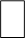 Adı:…………………………..  Soyadı:…………………………. Öğr. No:………………….Adı:…………………………..  Soyadı:…………………………. Öğr. No:………………….Adı:…………………………..  Soyadı:…………………………. Öğr. No:………………….Adı:…………………………..  Soyadı:…………………………. Öğr. No:………………….Adı:…………………………..  Soyadı:…………………………. Öğr. No:………………….Adı:…………………………..  Soyadı:…………………………. Öğr. No:………………….Adı:…………………………..  Soyadı:…………………………. Öğr. No:………………….Adı:…………………………..  Soyadı:…………………………. Öğr. No:………………….Vites kutusu markasıVites sayısıAit olduğu taşıt marka-modeliÇeşidi1. Vites2. Vites3. Vites4. Vites5. VitesGeriGeri avareDiş sayılarıDiş Çapları1. Vites2. Vites3. Vites4. Vites5. VitesGeriGeri avareDiş sayılarıDiş Çapları1. Vites2. Vites3. Vites4. Vites5. VitesGeriGeri avareDişli oranlarıGüç Aktarma Yönünde Tam Redüksyon